Insurance Check-Up for 2016 Where did 2015 go? It seems like it was summer yesterday and Easter was last week. I hope you and your family had a great finish to 2015. Now, the first quarter of 2016 is flying by. Hopefully, you’ve established a few goals for this year. I’ve learned a great tip regarding resolutions. First, write them down. It’s not too late if you haven’t already done this. Commit your goals to paper and post it someplace you will see it often. Writing down a goal is the first step towards achieving it. It may not make sense at first, but I’m sure you have heard stories of the success this simple task can bring. Whether your goal is to exercise more, give more to charity, read more or watch less television, you’re more likely to accomplish it if you write it down. Second, resolve to have an expert look at your finances. I recommend that you have a team of experts help you, and I would love to be the first you sit with. Let’s schedule some time to meet together, and I, your professional Knights of Columbus insurance agent, will provide an “insurance check-up” (at no cost!) that will evaluate any gaps in your family’s life insurance protection. Now might be the perfect time to fill those gaps, not later. Keep in mind that unlike many other products, you don’t just need money to obtain life insurance; you also need good health, and no one knows when your health could change. Did I mention my check-up is free of charge? When was the last time you received something for free that could provide value to you and your family for generations? Call me today. 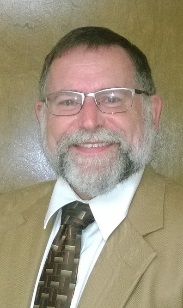 Jeffrey F. StepanekField Agent8862 Monticello DriveWest Chester, OH  45069-3314(m) 513-259-6031(f) 513-725-1017e-mail:  Jeff.Stepanek@kofc.org